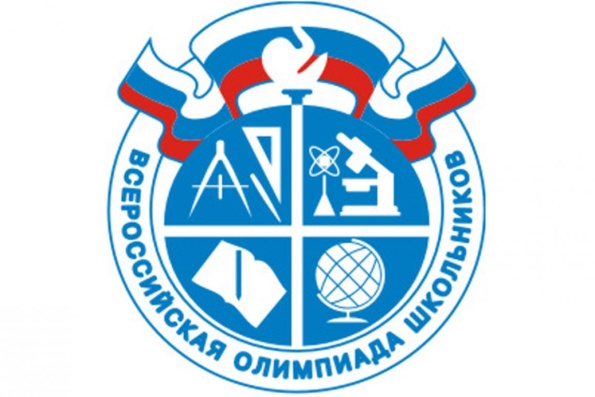 Результаты участия в школьном и муниципальном этапах Всероссийской олимпиады школьников2019/2020 учебный годКоличествоШкольный этапМуниципальный этапучастников2688434победителей22218призеров59271победителей и призеров81489качества30,3 %20,5%